Algebra 1.3 Solving Equations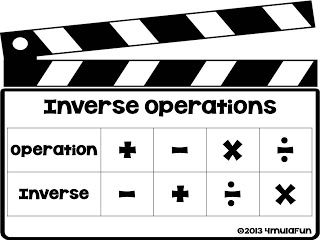 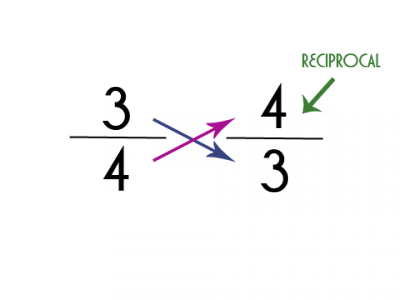 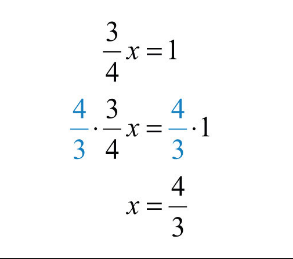 